POWIATOWA LIGA BIEGÓW PRZEŁAJOWYCHBIEG WIOSNY – 19 marzec 2016BIEG KONSTYTUCJI – 3 maj 2016BIEG CHRZTU POLSKI – 16 lipiec 2016BIEG NIEPODLEGŁOŚCI – 11 listopad 2016ORGANIZATORZY: Ośrodek Sportu i Rekreacji Golub-Dobrzyń Ognisko TKKF „Rytm” Golub-DobrzyńMIEJSCE TRASA DYSTANS:  Miejscem rozgrywania biegów jest lasek przy nowej hali sportowej za stadionem miejskim, dystans ok. 7 km /dwie pętle/ Start do biegu głównego godzina 12.00ZGŁOSZENIA  ZAPISY ORAZ WPISOWE: Ośrodek Sportu i Rekreacji ul. Sportowa 8,  87-400 Golub-Dobrzyń, tel. 566821470Obowiązuje wyłącznie system zgłoszeń elektronicznych, który wraz z instrukcją zamieszczony jest pod adresem: http://powiatowaliga1.chiptiming.pl/System zgłoszeń otwarty jest od dnia 24.02.2016 r. do godz.15:00 w dniu 18.03.2016 r. Obowiązuje wpisowe kat. do 19 lat 10 PLN dla pozostałych 20 PLN /niepełnoletni - zgoda na start rodziców lub opiekunów prawnych/. UCZETNICTWO: Biegi otwarte dla wszystkich chętnych z podziałem na następujące kategorie wiekowe:Uwaga!!!   Klasyfikacja zgodna z rocznikiemKATEGORIE WIEKOWE: - do 19 lat; 20 – 29; 30 – 39; 40 – 49; 50 – 59; 60 - 69 lat; 70 lat i powyżejPUNKTACJA DLA MI miejsce  20 pkt.; II miejsce  17 pkt.; III miejsce  15 pkt.;IV miejsce 12 pkt; V miejsce 9 pkt; VI miejsce 7 pkt; VII miejsce 6 pkt; VIII miejsce 5 pkt; IX miejsce 4 pkt; X miejsce 3 pkt; XI miejsce 2 pkt; XII miejsce 1 pkt.PUNKTACJA DLA KI miejsce  15 pkt.; II miejsce  12 pkt.; III miejsce  10 pkt.;IV miejsce 8 pkt; V miejsce 6 pkt; VI miejsce 5 pkt; VII miejsce 4 pkt; VIII miejsce 3 pkt; IX miejsce 2 pkt; X miejsce 1 pkt;NAGRODY ZA KAŻDY BIEG: Puchary dla zwycięzców w kat. M i K . Upominki za miejsca od I do III  w kategoriach wiekowych.Medale puzzle z dołączanym elementem za każdy biegNAGRODY NA ZAKOŃCZENIE PLBPSuperpuchary dla zwycięzców w kat.M i KNagrody za miejsca od I do XII w kat. Open M Nagrody za miejsca od I do X w kat. Open KDyplomyPOSTANOWIENIA KOŃCOWE:- biegi odbędą się bez względu na pogodę;- wszyscy uczestnicy biegów są ubezpieczeni od NW;- organizator nie odpowiada za rzeczy wartościowe pozostawione bez opieki;- organizator ma prawo do zmian w regulaminie i posiada wyłączność interpretacji;Serdecznie do uczestnictwa zapraszają: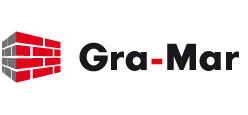 Kierownik Ośrodka Sportu i Rekreacji Piotr FloerkePrezes Ogniska TKKF „Rytm” Jerzy Nadolski